Homework Worksheet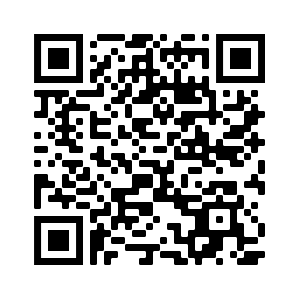                                    Year 9 Spanish Term 3.2 Week 2Part 1: Practise on Quizlet for 15 minutes. Do the following tasks: Write (both translating into English and into Spanish); Spell (hear & type); Test (all questions).Part 2: Read the text about the Madrigals, a Colombian family from the Disney film ‘Encanto’. Each character has a magical gift. Using the words around the edge of the text, complete at least 10 gaps (or as many as you can) in 13 minutes. Part 3a: Now translate your completed text into English (12 minutes).amaverpuedespelopuedefuerteLa familia MadrigalEn la 1) ________  escena de la película, 2) ________  ver la casa Madrigal. Es una casa bonita de color 3) ________. Está 4) ________  de flores. La protagonista, Mirabel, 5) ________  a sus familiares: La madre, Julieta, tiene 50 años. Ella 6) ________ curar* a la gente enferma con su comida.El 7) ________, Agustín, no tiene don mágico**. Es parte de la familia 8)________  es el esposo de Julieta. Él la 9) ________  y la apoya.La 10) ________  se llama Alma. Tiene 70 años. Ella es la “jefa” de la 11)________.La 12) ________, Dolores, es una chica que puede oír ruidos muy bajos.El 13) ________, Camilo, es un chico que puede cambiar de forma*** para parecer a una persona diferente.El tío, Bruno, puede 14) ________  el futuro.  La hermana mayor, Luisa, es muy 15) ________. Puede levantar 16)________ cosas sin problema.La otra hermana mayor, Isabela, tiene el 17) ________  largo y negro. Las plantas crecen mágicamente cuando ella 18) ________  cerca.*curar = to cure    **el don mágico = magical gift  ***la forma = way, shapeLa familia MadrigalEn la 1) ________  escena de la película, 2) ________  ver la casa Madrigal. Es una casa bonita de color 3) ________. Está 4) ________  de flores. La protagonista, Mirabel, 5) ________  a sus familiares: La madre, Julieta, tiene 50 años. Ella 6) ________ curar* a la gente enferma con su comida.El 7) ________, Agustín, no tiene don mágico**. Es parte de la familia 8)________  es el esposo de Julieta. Él la 9) ________  y la apoya.La 10) ________  se llama Alma. Tiene 70 años. Ella es la “jefa” de la 11)________.La 12) ________, Dolores, es una chica que puede oír ruidos muy bajos.El 13) ________, Camilo, es un chico que puede cambiar de forma*** para parecer a una persona diferente.El tío, Bruno, puede 14) ________  el futuro.  La hermana mayor, Luisa, es muy 15) ________. Puede levantar 16)________ cosas sin problema.La otra hermana mayor, Isabela, tiene el 17) ________  largo y negro. Las plantas crecen mágicamente cuando ella 18) ________  cerca.*curar = to cure    **el don mágico = magical gift  ***la forma = way, shapeLa familia MadrigalEn la 1) ________  escena de la película, 2) ________  ver la casa Madrigal. Es una casa bonita de color 3) ________. Está 4) ________  de flores. La protagonista, Mirabel, 5) ________  a sus familiares: La madre, Julieta, tiene 50 años. Ella 6) ________ curar* a la gente enferma con su comida.El 7) ________, Agustín, no tiene don mágico**. Es parte de la familia 8)________  es el esposo de Julieta. Él la 9) ________  y la apoya.La 10) ________  se llama Alma. Tiene 70 años. Ella es la “jefa” de la 11)________.La 12) ________, Dolores, es una chica que puede oír ruidos muy bajos.El 13) ________, Camilo, es un chico que puede cambiar de forma*** para parecer a una persona diferente.El tío, Bruno, puede 14) ________  el futuro.  La hermana mayor, Luisa, es muy 15) ________. Puede levantar 16)________ cosas sin problema.La otra hermana mayor, Isabela, tiene el 17) ________  largo y negro. Las plantas crecen mágicamente cuando ella 18) ________  cerca.*curar = to cure    **el don mágico = magical gift  ***la forma = way, shapepresentapadreLa familia MadrigalEn la 1) ________  escena de la película, 2) ________  ver la casa Madrigal. Es una casa bonita de color 3) ________. Está 4) ________  de flores. La protagonista, Mirabel, 5) ________  a sus familiares: La madre, Julieta, tiene 50 años. Ella 6) ________ curar* a la gente enferma con su comida.El 7) ________, Agustín, no tiene don mágico**. Es parte de la familia 8)________  es el esposo de Julieta. Él la 9) ________  y la apoya.La 10) ________  se llama Alma. Tiene 70 años. Ella es la “jefa” de la 11)________.La 12) ________, Dolores, es una chica que puede oír ruidos muy bajos.El 13) ________, Camilo, es un chico que puede cambiar de forma*** para parecer a una persona diferente.El tío, Bruno, puede 14) ________  el futuro.  La hermana mayor, Luisa, es muy 15) ________. Puede levantar 16)________ cosas sin problema.La otra hermana mayor, Isabela, tiene el 17) ________  largo y negro. Las plantas crecen mágicamente cuando ella 18) ________  cerca.*curar = to cure    **el don mágico = magical gift  ***la forma = way, shapeLa familia MadrigalEn la 1) ________  escena de la película, 2) ________  ver la casa Madrigal. Es una casa bonita de color 3) ________. Está 4) ________  de flores. La protagonista, Mirabel, 5) ________  a sus familiares: La madre, Julieta, tiene 50 años. Ella 6) ________ curar* a la gente enferma con su comida.El 7) ________, Agustín, no tiene don mágico**. Es parte de la familia 8)________  es el esposo de Julieta. Él la 9) ________  y la apoya.La 10) ________  se llama Alma. Tiene 70 años. Ella es la “jefa” de la 11)________.La 12) ________, Dolores, es una chica que puede oír ruidos muy bajos.El 13) ________, Camilo, es un chico que puede cambiar de forma*** para parecer a una persona diferente.El tío, Bruno, puede 14) ________  el futuro.  La hermana mayor, Luisa, es muy 15) ________. Puede levantar 16)________ cosas sin problema.La otra hermana mayor, Isabela, tiene el 17) ________  largo y negro. Las plantas crecen mágicamente cuando ella 18) ________  cerca.*curar = to cure    **el don mágico = magical gift  ***la forma = way, shapeLa familia MadrigalEn la 1) ________  escena de la película, 2) ________  ver la casa Madrigal. Es una casa bonita de color 3) ________. Está 4) ________  de flores. La protagonista, Mirabel, 5) ________  a sus familiares: La madre, Julieta, tiene 50 años. Ella 6) ________ curar* a la gente enferma con su comida.El 7) ________, Agustín, no tiene don mágico**. Es parte de la familia 8)________  es el esposo de Julieta. Él la 9) ________  y la apoya.La 10) ________  se llama Alma. Tiene 70 años. Ella es la “jefa” de la 11)________.La 12) ________, Dolores, es una chica que puede oír ruidos muy bajos.El 13) ________, Camilo, es un chico que puede cambiar de forma*** para parecer a una persona diferente.El tío, Bruno, puede 14) ________  el futuro.  La hermana mayor, Luisa, es muy 15) ________. Puede levantar 16)________ cosas sin problema.La otra hermana mayor, Isabela, tiene el 17) ________  largo y negro. Las plantas crecen mágicamente cuando ella 18) ________  cerca.*curar = to cure    **el don mágico = magical gift  ***la forma = way, shapeamarillomuchasLa familia MadrigalEn la 1) ________  escena de la película, 2) ________  ver la casa Madrigal. Es una casa bonita de color 3) ________. Está 4) ________  de flores. La protagonista, Mirabel, 5) ________  a sus familiares: La madre, Julieta, tiene 50 años. Ella 6) ________ curar* a la gente enferma con su comida.El 7) ________, Agustín, no tiene don mágico**. Es parte de la familia 8)________  es el esposo de Julieta. Él la 9) ________  y la apoya.La 10) ________  se llama Alma. Tiene 70 años. Ella es la “jefa” de la 11)________.La 12) ________, Dolores, es una chica que puede oír ruidos muy bajos.El 13) ________, Camilo, es un chico que puede cambiar de forma*** para parecer a una persona diferente.El tío, Bruno, puede 14) ________  el futuro.  La hermana mayor, Luisa, es muy 15) ________. Puede levantar 16)________ cosas sin problema.La otra hermana mayor, Isabela, tiene el 17) ________  largo y negro. Las plantas crecen mágicamente cuando ella 18) ________  cerca.*curar = to cure    **el don mágico = magical gift  ***la forma = way, shapeLa familia MadrigalEn la 1) ________  escena de la película, 2) ________  ver la casa Madrigal. Es una casa bonita de color 3) ________. Está 4) ________  de flores. La protagonista, Mirabel, 5) ________  a sus familiares: La madre, Julieta, tiene 50 años. Ella 6) ________ curar* a la gente enferma con su comida.El 7) ________, Agustín, no tiene don mágico**. Es parte de la familia 8)________  es el esposo de Julieta. Él la 9) ________  y la apoya.La 10) ________  se llama Alma. Tiene 70 años. Ella es la “jefa” de la 11)________.La 12) ________, Dolores, es una chica que puede oír ruidos muy bajos.El 13) ________, Camilo, es un chico que puede cambiar de forma*** para parecer a una persona diferente.El tío, Bruno, puede 14) ________  el futuro.  La hermana mayor, Luisa, es muy 15) ________. Puede levantar 16)________ cosas sin problema.La otra hermana mayor, Isabela, tiene el 17) ________  largo y negro. Las plantas crecen mágicamente cuando ella 18) ________  cerca.*curar = to cure    **el don mágico = magical gift  ***la forma = way, shapeLa familia MadrigalEn la 1) ________  escena de la película, 2) ________  ver la casa Madrigal. Es una casa bonita de color 3) ________. Está 4) ________  de flores. La protagonista, Mirabel, 5) ________  a sus familiares: La madre, Julieta, tiene 50 años. Ella 6) ________ curar* a la gente enferma con su comida.El 7) ________, Agustín, no tiene don mágico**. Es parte de la familia 8)________  es el esposo de Julieta. Él la 9) ________  y la apoya.La 10) ________  se llama Alma. Tiene 70 años. Ella es la “jefa” de la 11)________.La 12) ________, Dolores, es una chica que puede oír ruidos muy bajos.El 13) ________, Camilo, es un chico que puede cambiar de forma*** para parecer a una persona diferente.El tío, Bruno, puede 14) ________  el futuro.  La hermana mayor, Luisa, es muy 15) ________. Puede levantar 16)________ cosas sin problema.La otra hermana mayor, Isabela, tiene el 17) ________  largo y negro. Las plantas crecen mágicamente cuando ella 18) ________  cerca.*curar = to cure    **el don mágico = magical gift  ***la forma = way, shapeabuelaprimaLa familia MadrigalEn la 1) ________  escena de la película, 2) ________  ver la casa Madrigal. Es una casa bonita de color 3) ________. Está 4) ________  de flores. La protagonista, Mirabel, 5) ________  a sus familiares: La madre, Julieta, tiene 50 años. Ella 6) ________ curar* a la gente enferma con su comida.El 7) ________, Agustín, no tiene don mágico**. Es parte de la familia 8)________  es el esposo de Julieta. Él la 9) ________  y la apoya.La 10) ________  se llama Alma. Tiene 70 años. Ella es la “jefa” de la 11)________.La 12) ________, Dolores, es una chica que puede oír ruidos muy bajos.El 13) ________, Camilo, es un chico que puede cambiar de forma*** para parecer a una persona diferente.El tío, Bruno, puede 14) ________  el futuro.  La hermana mayor, Luisa, es muy 15) ________. Puede levantar 16)________ cosas sin problema.La otra hermana mayor, Isabela, tiene el 17) ________  largo y negro. Las plantas crecen mágicamente cuando ella 18) ________  cerca.*curar = to cure    **el don mágico = magical gift  ***la forma = way, shapeLa familia MadrigalEn la 1) ________  escena de la película, 2) ________  ver la casa Madrigal. Es una casa bonita de color 3) ________. Está 4) ________  de flores. La protagonista, Mirabel, 5) ________  a sus familiares: La madre, Julieta, tiene 50 años. Ella 6) ________ curar* a la gente enferma con su comida.El 7) ________, Agustín, no tiene don mágico**. Es parte de la familia 8)________  es el esposo de Julieta. Él la 9) ________  y la apoya.La 10) ________  se llama Alma. Tiene 70 años. Ella es la “jefa” de la 11)________.La 12) ________, Dolores, es una chica que puede oír ruidos muy bajos.El 13) ________, Camilo, es un chico que puede cambiar de forma*** para parecer a una persona diferente.El tío, Bruno, puede 14) ________  el futuro.  La hermana mayor, Luisa, es muy 15) ________. Puede levantar 16)________ cosas sin problema.La otra hermana mayor, Isabela, tiene el 17) ________  largo y negro. Las plantas crecen mágicamente cuando ella 18) ________  cerca.*curar = to cure    **el don mágico = magical gift  ***la forma = way, shapeLa familia MadrigalEn la 1) ________  escena de la película, 2) ________  ver la casa Madrigal. Es una casa bonita de color 3) ________. Está 4) ________  de flores. La protagonista, Mirabel, 5) ________  a sus familiares: La madre, Julieta, tiene 50 años. Ella 6) ________ curar* a la gente enferma con su comida.El 7) ________, Agustín, no tiene don mágico**. Es parte de la familia 8)________  es el esposo de Julieta. Él la 9) ________  y la apoya.La 10) ________  se llama Alma. Tiene 70 años. Ella es la “jefa” de la 11)________.La 12) ________, Dolores, es una chica que puede oír ruidos muy bajos.El 13) ________, Camilo, es un chico que puede cambiar de forma*** para parecer a una persona diferente.El tío, Bruno, puede 14) ________  el futuro.  La hermana mayor, Luisa, es muy 15) ________. Puede levantar 16)________ cosas sin problema.La otra hermana mayor, Isabela, tiene el 17) ________  largo y negro. Las plantas crecen mágicamente cuando ella 18) ________  cerca.*curar = to cure    **el don mágico = magical gift  ***la forma = way, shapeprimoporqueestállenaprimerafamilia